NEWS RELEASE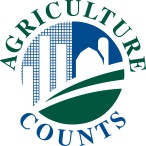 NATIONAL AGRICULTURAL STATISTICS SERVICEUnited States Department of Agriculture • Northern Plains Region3705 Miller Parkway, Ste. A, Manhattan, KS  66503 • (800) 582-6443www.nass.usda.govFOR IMMEDIATE RELEASE                                                                Contact: Doug Bounds(800) 582-6443   doug.bounds@usda.govKANSAS CROP PROGRESS AND CONDITIONMANHATTAN, Kan. September 6, 2022 - For the week ending September 4, 2022, there were 6.7 days suitable for fieldwork, according to the USDA's National Agricultural Statistics Service. Topsoil moisture supplies rated 50% very short, 36% short, 14% adequate, and 0% surplus. Subsoil moisture supplies rated 46% very short, 39% short, 15% adequate, and 0% surplus.Field Crops Report: Corn condition rated 27% very poor, 24% poor, 27% fair, 19% good, and 3% excellent. Corn dough was 92%, near 94% last year and 95% for the five-year average. Dented was 74%, equal to last year, and near 77% average. Mature was 38%, ahead of 24% last year and 29% average. Harvested was 16%, ahead of 3% last year and 4% average.Soybean condition rated 20% very poor, 24% poor, 31% fair, 23% good, and 2% excellent. Soybeans blooming was 96%, equal to last year, and near 97% average. Setting pods was 85%, equal to last year, and behind 90% average. Dropping leaves was 14%, near 11% both last year and average. Sorghum condition rated 20% very poor, 29% poor, 32% fair, 18% good, and 1% excellent. Sorghum headed was 86%, behind 96% both last year and average. Coloring was 42%, well behind 62% last year, and behind 57% average. Mature was 4%, behind 10% last year, and near 6% average. Harvested was 1%.Cotton condition rated 14% very poor, 32% poor, 37% fair, 15% good, and 2% excellent. Cotton bolls opening was 28%, near 26% last year, and ahead of 17% average.Pasture and Range Report: Pasture and range conditions rated 36% very poor, 32% poor, 23% fair, 9% good, and 0% excellent.Data for this news release were provided at the county level by USDA Farm Service Agency, KSU Extension Service, and other reporters across the State.Access the National Crop Progress and Condition publication at:https://usda.library.cornell.edu/concern/publications/8336h188jAccess Crop Progress and Condition graphical products at:https://www.nass.usda.gov/Charts_and_Maps/Crop_Progress_&_Condition/2022/index.php###Crop Progress by DistrictFor the Week Ending September 4, 2022Crop Progress by DistrictFor the Week Ending September 4, 2022Crop Progress by DistrictFor the Week Ending September 4, 2022Crop Progress by DistrictFor the Week Ending September 4, 2022Crop Progress by DistrictFor the Week Ending September 4, 2022Crop Progress by DistrictFor the Week Ending September 4, 2022Crop Progress by DistrictFor the Week Ending September 4, 2022Crop Progress by DistrictFor the Week Ending September 4, 2022Crop Progress by DistrictFor the Week Ending September 4, 2022Crop Progress by DistrictFor the Week Ending September 4, 2022Crop Progress by DistrictFor the Week Ending September 4, 2022PercentPercentPercentPercentPercentPercentPercentPercentPercentPercentNWWCSWNCCSCNEECSESTATECorn Dough7993969095981009210092Corn Dented65378463888995809774Corn Mature46101716645053449138Corn Harvested2102134297147316